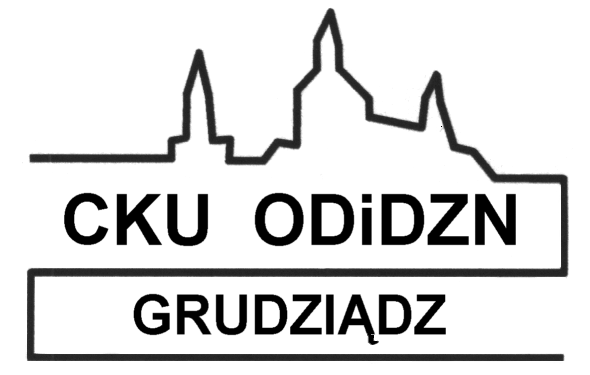 CENTRUM KSZTAŁCENIA USTAWICZNEGO    OŚRODEK DOSKONALENIA I DORADZTWA ZAWODOWEGO NAUCZYCIELI86-300 Grudziądz, ul. Legionów 2  tel. 56 45 136 31, 724 450 342, 603 260 303 fax.  56 45 136 32e-mail: sekretariat@odn-grudziadz.edu.pl      www.odn-grudziadz.edu.plAKREDYTOWANA PLACÓWKA DOSKONALENIA NAUCZYCIELIANALIZA I INTERPRETACJA WYNIKÓW OCENIANIA I EGZAMINOWANIAANALIZA I INTERPRETACJA WYNIKÓW OCENIANIA I EGZAMINOWANIAANALIZA I INTERPRETACJA WYNIKÓW OCENIANIA I EGZAMINOWANIAANALIZA I INTERPRETACJA WYNIKÓW OCENIANIA I EGZAMINOWANIAForma:Forma:szkolenieszkolenieOferta przeznaczona dla:Oferta przeznaczona dla:nauczycieli szkół podstawowych i szkół ponadpodstawowychnauczycieli szkół podstawowych i szkół ponadpodstawowychPlanowany termin rozpoczęcia:Planowany termin rozpoczęcia:6 października 2022 roku, godz. 16.30ZAPISY DO:  30.09.2022 r.Liczba godzin:Liczba godzin:4 godziny dydaktyczne4 godziny dydaktyczneOdpłatność:Odpłatność:80 zł80 złMiejsce:Miejsce:Aula Centrum Kształcenia Ustawicznego w Grudziądzu, ul. Legionów 2Aula Centrum Kształcenia Ustawicznego w Grudziądzu, ul. Legionów 2Zakres tematyczny:Podczas warsztatów uczestnik nabędzie wiedzę dotyczącą:egzaminowania zewnętrznego i praktyki oceniania wewnątrzszkolnego,podstawowych parametrów statystycznych pomocnych w analizie ilościowej wynikówmiary tendencji centralnej, modalna, mediana, średnia arytmetyczna, średnia ważonapodstawowych parametrów statystycznych pomocnych w analizie ilościowej wyników zadań egzaminacyjnych i testurozkład liczebności, łatwość zadania/testu, trudność zadania/testu, frakcja opuszczeń, moc różnicująca zadania, rzetelność pomiaru, efekt standardowy, wynik standardowywybranych skal znormalizowanych: skala staninowa, standardowa ,,piątka”, skala centylowaPodczas warsztatów uczestnik nabędzie wiedzę dotyczącą:egzaminowania zewnętrznego i praktyki oceniania wewnątrzszkolnego,podstawowych parametrów statystycznych pomocnych w analizie ilościowej wynikówmiary tendencji centralnej, modalna, mediana, średnia arytmetyczna, średnia ważonapodstawowych parametrów statystycznych pomocnych w analizie ilościowej wyników zadań egzaminacyjnych i testurozkład liczebności, łatwość zadania/testu, trudność zadania/testu, frakcja opuszczeń, moc różnicująca zadania, rzetelność pomiaru, efekt standardowy, wynik standardowywybranych skal znormalizowanych: skala staninowa, standardowa ,,piątka”, skala centylowaPodczas warsztatów uczestnik nabędzie wiedzę dotyczącą:egzaminowania zewnętrznego i praktyki oceniania wewnątrzszkolnego,podstawowych parametrów statystycznych pomocnych w analizie ilościowej wynikówmiary tendencji centralnej, modalna, mediana, średnia arytmetyczna, średnia ważonapodstawowych parametrów statystycznych pomocnych w analizie ilościowej wyników zadań egzaminacyjnych i testurozkład liczebności, łatwość zadania/testu, trudność zadania/testu, frakcja opuszczeń, moc różnicująca zadania, rzetelność pomiaru, efekt standardowy, wynik standardowywybranych skal znormalizowanych: skala staninowa, standardowa ,,piątka”, skala centylowaProwadzący:Krzysztof Bylicki,  pracownik nadzoru pedagogicznego, egzaminator  Krzysztof Bylicki,  pracownik nadzoru pedagogicznego, egzaminator  Krzysztof Bylicki,  pracownik nadzoru pedagogicznego, egzaminator  Kierownik szkolenia:Krzysztof Żurawski – doradca metodyczny CKU-ODiDZNTel.:  697 740 028                  e-mail:  kzurawski@odn-grudziadz.edu.plKrzysztof Żurawski – doradca metodyczny CKU-ODiDZNTel.:  697 740 028                  e-mail:  kzurawski@odn-grudziadz.edu.plKrzysztof Żurawski – doradca metodyczny CKU-ODiDZNTel.:  697 740 028                  e-mail:  kzurawski@odn-grudziadz.edu.plOrganizacja:W celu potwierdzenia swojego uczestnictwa w szkoleniu należy wypełnić i przesłać Kartę zgłoszenia  - link do Karty https://tiny.pl/9kcwlKartę zgłoszenia można również pobrać ze strony Ośrodka http://www.odn-grudziadz.ehost.pl/ w zakładce Zapis elektroniczny Na Karcie zgłoszenia konieczne jest podanie adresata faktury:w przypadku osoby fizycznej – należy podać dane dotyczące uczestnika szkolenia,w przypadku instytucji (szkoła/placówka) – należy podać dane dotyczące nabywcy i odbiorcy.Warunek odbycia szkolenia – minimum 15 osób.O zakwalifikowaniu się na formę doskonalenia i szczegółach organizacyjnych poinformujemy za pośrednictwem poczty mailowej wskazanej w Karcie zgłoszenia.Opłatę za szkolenie proszę dokonać po uzyskaniu informacji o zakwalifikowaniu się na szkolenie.W celu potwierdzenia swojego uczestnictwa w szkoleniu należy wypełnić i przesłać Kartę zgłoszenia  - link do Karty https://tiny.pl/9kcwlKartę zgłoszenia można również pobrać ze strony Ośrodka http://www.odn-grudziadz.ehost.pl/ w zakładce Zapis elektroniczny Na Karcie zgłoszenia konieczne jest podanie adresata faktury:w przypadku osoby fizycznej – należy podać dane dotyczące uczestnika szkolenia,w przypadku instytucji (szkoła/placówka) – należy podać dane dotyczące nabywcy i odbiorcy.Warunek odbycia szkolenia – minimum 15 osób.O zakwalifikowaniu się na formę doskonalenia i szczegółach organizacyjnych poinformujemy za pośrednictwem poczty mailowej wskazanej w Karcie zgłoszenia.Opłatę za szkolenie proszę dokonać po uzyskaniu informacji o zakwalifikowaniu się na szkolenie.W celu potwierdzenia swojego uczestnictwa w szkoleniu należy wypełnić i przesłać Kartę zgłoszenia  - link do Karty https://tiny.pl/9kcwlKartę zgłoszenia można również pobrać ze strony Ośrodka http://www.odn-grudziadz.ehost.pl/ w zakładce Zapis elektroniczny Na Karcie zgłoszenia konieczne jest podanie adresata faktury:w przypadku osoby fizycznej – należy podać dane dotyczące uczestnika szkolenia,w przypadku instytucji (szkoła/placówka) – należy podać dane dotyczące nabywcy i odbiorcy.Warunek odbycia szkolenia – minimum 15 osób.O zakwalifikowaniu się na formę doskonalenia i szczegółach organizacyjnych poinformujemy za pośrednictwem poczty mailowej wskazanej w Karcie zgłoszenia.Opłatę za szkolenie proszę dokonać po uzyskaniu informacji o zakwalifikowaniu się na szkolenie.